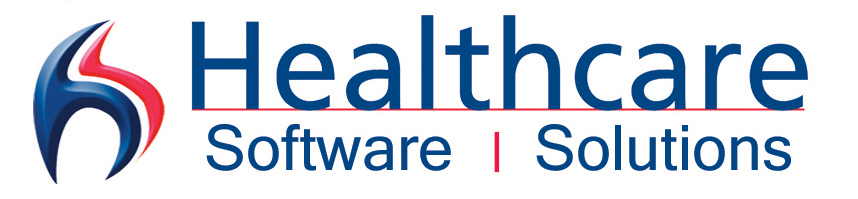 Healthcare Software Solutions provides a leading software platform within the Healthcare sector, supplying Radiology information management solutions throughout the UK.The successful applicant for the following post will be flexible, organised, collaborate effectively with other team members, possess strong communication skills, and have a good understanding of User Experience design and web technologies. The successful applicant should also be proactive and always looking for opportunities to improve technical solutions and services.The role will be based at our office in Mansfield, Nottinghamshire.UX Designer – Web DeveloperWe require a dynamic and versatile UX Designer – Web Developer to complement our existing software development team. You will not be developing and maintaining the corporate website. Instead, you will be sitting within a cross-functional development team - working closely with product owners, Java developers and testers - designing and developing our ongoing portfolio of applications for the healthcare industry.You will be our lead authority on design and usability. You will drive what our applications look like and how they work. You're the one who gets to own, implement and enforce a consistent user experience across a developing range of web-based applications.You should:Be an experienced web developer, familiar with a range of web development technologies.Demonstrate an appreciation and passion for good design.Be able to produce and present concepts/prototypes using wireframes, sketches and storyboards as appropriate, and then sell these designs to product owners and stakeholders.Show knowledge and experience of design validation through user testing.Be comfortable designing and developing UI for new systems or enhancing existing ones.Be self-starting and be able to work independently when required.Show strong written and verbal communication skills.Be interested in experimenting with emergent technologies. Have a good understanding of web standards, accessibility and usability.Skills and experience we're looking for:HTML5CSS3Core JavaScriptResponsive Web Design and Material DesignJavaScript libraries (e.g. jQuery)Experience or familiarity with any of the following would also be highly desirableWeb development frameworks (e.g. AngularJS)Agile methodologiesJavaVersioning control systems (e.g. GIT)Web Analytics toolsContinuous Integration Tools (e.g. Jenkins)Application frameworks (e.g. Spring Boot)TDD / BDDApplicants must be British citizens or have indefinite leave to remain (ILR) in the UK.The role is primarily office-based and reports to the development manager.Remuneration will be commensurate with experience.Please apply in writing including C.V. to Bazil CaygillHealthcare Software Solutions Ltdi2 MansfieldOakham Business ParkMansfieldNG18 5FBor by email to bazil.caygill@hssnet.com